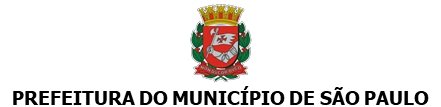 SECRETARIA MUNICIPAL DE DIREITOS HUMANOS E CIDADANIACoordenação de Promoção da Igualdade RacialRua Libero Badaró, 119, 9º Andar - Bairro Centro - São Paulo/SP - CEP 01009-000 Telefone: 11-2833-4307PROCESSO 6074.2020/0004790-1Ata SMDHC/CPDDH/CPIR Nº 085706003São Paulo, 29 de junho de 2023.ATA DA 3ª REUNIÃO ORDINÁRIA DO CONSELHO MUNICIPAL DE DEFESA E PROMOÇÃO DA LIBERDADE RELIGIOSA DA CIDADE DE SÃO PAULO (COMPLIR)Aos 30 de março de 2023, às 14h, reuniram-se virtualmente, por meio da plataforma Microsoft Teams, os integrantes do Conselho Municipal de Defesa e Promoção da Liberdade Religiosa da cidade de São Paulo (COMPLIR).O Presidente do colegiado, servidor Bruno Vicente Pimentel, iniciou a reunião com os devidos agradecimentos aos Conselheiros. Em seguida, informou sobre o parecer da Assessoria Jurídica da Secretaria Municipal de Direitos Humanos e Cidadania. Trata-se de manifestação sobre a deliberação ocorrida na 1ª Reunião Extraordinária, indicando inclusive que a mesma não atendeu ao quórum previsto no Regimento Interno. O Conselheiro Presidente, Bruno Pimentel, seguiu com a projeção do documento e a leitura na íntegra. O Conselheiro Francis questionou a possibilidade de uma nova votação para o afastamento da Conselheira declarada como afastada. O Presidente reforçou as condições previstas no Regimento Interno, para a validade de uma nova votação. Houve um longo diálogo, onde foram reforçadas as atribuições do Conselho e suscitada uma possibilidade de alteração do Regimento Interno. Como encaminhamentos, foi proposta a realização de uma atividade sobre boas práticas, além do envio do manual sobre este tema, oriundo do Departamento de Participação Social, da Secretaria Municipal de Direitos Humanos e Cidadania.Participantes da 3ª Reunião Ordinária do Conselho Municipal de Defesa e Promoção da Liberdade Religiosa da cidade de São Paulo, ocorrida em 30 de março de 2023:Representantes do Poder Público:Secretaria Municipal de Direitos Humanos e Cidadania: Bruno Vicente Pimentel Ana Katarina Oliveira Mathias BarbosaBarbara Mariano Vicente Isabella Soares dos SantosSecretaria Municipal da Saúde: Fábio Henrique Salles. Secretaria Municipal das Subprefeituras: Luciano Santos Araujo Lucimara Castilho de SouzaSecretaria Municipal de Assistência e Desenvolvimento Social: João Carlos BatistaSecretaria Municipal de Cultura: Fernanda Carvalho CostaSecretaria Municipal de Desenvolvimento Econômico e Trabalho: Maria das Candeias Vieira PintoLuciana Oliver Perez Quintas de Moraes Secretaria Municipal de Educação: Eva Aparecida dos Santos Secretaria Municipal do Verde e do Meio Ambiente: Gabriella Sampaio de AraujoRepresentantes da sociedade civil organizada:Associação Comunitária São Mateus – ASCOM Cleuma Maria dos Santos MoraesFrancis Larry de Santana LisboaIgreja Cristã Amando Vidas Sueli Plácido dos Santos SilvaRepresentantes dos segmentos religiosos, ateus, agnósticos e grupos tradicionais:Associação Um Dia Feliz - Candomblé Roberto Vinicius UgoliniEssência Cultural do Espírito Nativo da Floresta - ECENF - Xamanismo Emerson Pantaleo CaparelliIgreja Evangélica Bola de Neve - Evangélico Daniel Francisco de SouzaInstituto CEU Estrela Guia – Umbanda Kelly Sanchez de AngelisMitra Arquidiocesana de São Paulo – Católico Sueli Maria de Lima CamargoNúcleo Espírita Esperança de Vida - Espírita Edgard PadulaReligião Budista Honmon Butsuryu Shu do Brasil – Budismo Jucilene Cristina Teixeira AlvesConvidados: João Samuel.Vanessa HenriqueBRUNO VICENTE PIMENTEL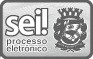 Assessor(a) IIEm 29/06/2023, às 17:42.A autenticidade deste documento pode ser conferida no site http://processos.prefeitura.sp.gov.br, informando o código verificador 085706003 e o código CRC 74F4FAEA.